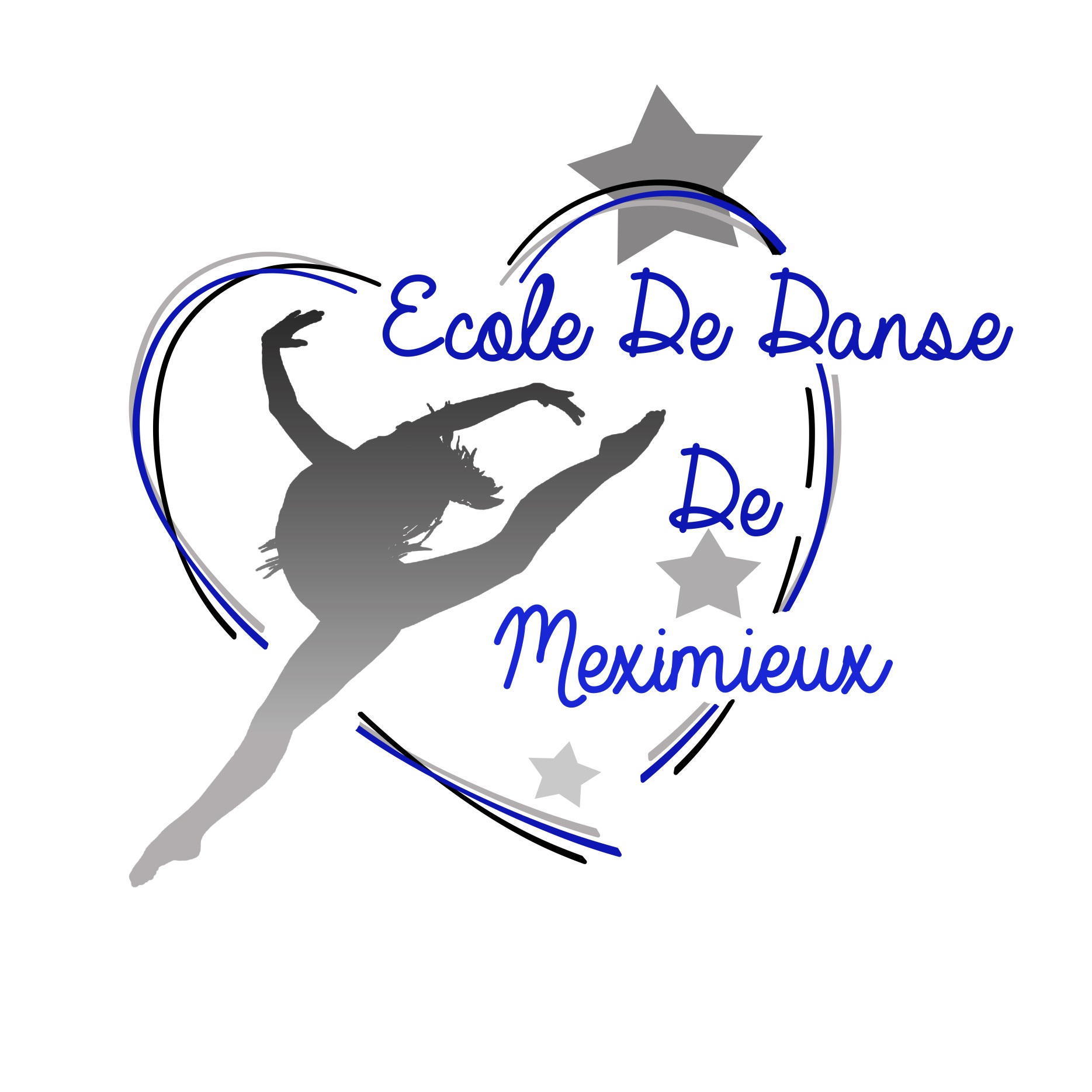 FICHE D’INSCRIPTIONAnnée 20__/20__Nom : 						 (indiquer le nom de famille de l’élève)Prénom :							Date de naissance : 				Adresse :							CP :		       Ville :				Tel : 								Mail : 						Personne à contacter en cas d’urgence : __________________________         tel : _______________DROIT A L’IMAGE : Dans le cadre de la mise en ligne sur le site internet de l’Ecole de Danse, sur Facebook et de l’insertion dans les publications de l’Ecole sur des supports papier, CD et multimédia, de photos et reportages, vous nous AUTORISEZ A UTILISER L’IMAGE DE VOTRE ENFANT, sans limitation de durée ni autres formalités préalables.Dans le cas contraire, MERCI DE BIEN VOULOIR NOUS LE SIGNALER PAR ECRIT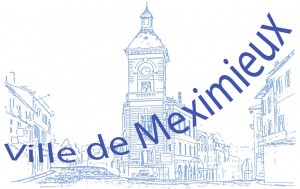 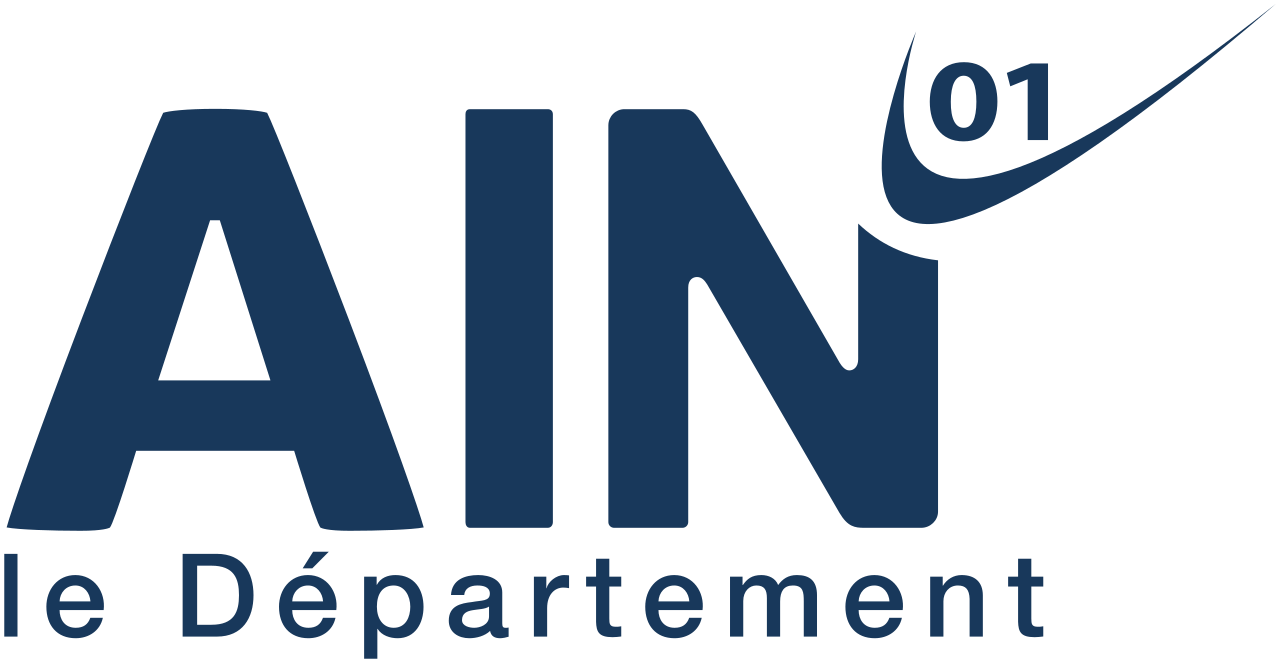 Parent 1 (pour les enfants uniquement)Parent 2 (pour les enfants uniquement)Nom : Nom : Prénom : Prénom : Tel domicile : Tel domicile : Tel Portable : Tel Portable : Adresse mail : Adresse mail : Cours fréquentésJoursJoursHeureDétail des règlementsMode de règlementMontantN° ChèqueCotisation Annuelle – 1er règlementCotisation Annuelle – 2ème règlementCotisation Annuelle – 3ème  règlementParticipation frais de costumes Gala15 €Taxe Mairie Adhérent hors Meximieux5 €